國立澎湖科技大學觀光休閒系 日間部 專題研究議程表(範例)時間：○○○年○○○月○○日(三)    地點：海科大樓國際會議廳*原則學術類為上半場；非學術類為下半場進行，此議程表為暫訂時間，如有更改會另行通知序時間題目題目指導老師組員0850-0855主持人開場主持人開場主持人開場主持人開場0855-0900校長、主任、來賓致詞校長、主任、來賓致詞校長、主任、來賓致詞校長、主任、來賓致詞30900-0913學術類40913-0926學術類50926-0939學術類70939-0952學術類90952-1005學術類111005-1018學術類1018-1030中場休息(12m)中場休息(12m)中場休息(12m)中場休息(12m)151030-1043學術類171043-1056學術類181056-1109學術類201109-1122學術類221122-1135學術類1135-1300中場休息(85m)中場休息(85m)中場休息(85m)中場休息(85m)11300-1313非學術類21313-1326非學術類61326-1339非學術類81339-1352非學術類101352-1405非學術類121405-1418非學術類1418-1430中場休息(12m)中場休息(12m)中場休息(12m)中場休息(12m)131430-1443非學術類141443-1456非學術類161456-1509非學術類191509-1522非學術類211522-1535非學術類1535-1600中場休息(25m)中場休息(25m)中場休息(25m)中場休息(25m)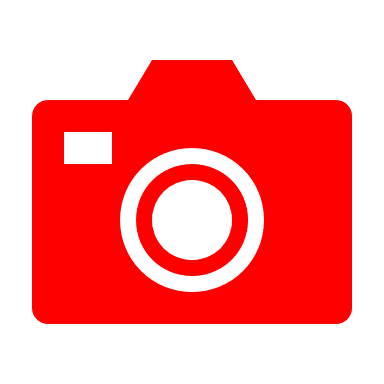 1600-1630頒獎＆拍合照頒獎＆拍合照頒獎＆拍合照頒獎＆拍合照